Уважаемые коллеги!В период с 8 февраля по 8 марта 2022 года на территории Ярославской области проводится акция по продвижению Хартии «Цифровая этика детства»: https://internetforkids.ru/projects/.Организаторы акции – Альянс по защите детей в цифровой среде в России и в мире («Газпром-Медиа Холдинг», «Вымпел-Коммуникации», «Лаборатория Касперского», «Мегафон», «VK», «МТС», «Национальная Медиа Группа», «Ростелеком» и «Яндекс»).Цель Альянса – наладить диалог с детьми и подростками, чтобы глубже понять их потребности в цифровом мире и интересы 
в получении информации, по средством конкурсных и обучающих проектов поддержать талантливых школьников, связывающих свое будущее с ИТ-сферой и разработкой новых креативных и технических решений в цифровой среде.Владельцы крупнейших отечественных соцсетей, видеохостингов и поисковиков взяли на себя повышенные обязательства по инициативному мониторингу и очистке своих ресурсов от противоправного контента, а также ограничению доступа детей к информации, способной нанести вред их здоровью и развитию. Компании намерены активно взаимодействовать с пользователями и оперативно реагировать на жалобы о неприемлемом для детей контенте.Кроме того, компании-основатели предложат доступные и понятные пользователю технические решения по защите детей от интернет-угроз и будут регулярно обмениваться новаторскими решениями по созданию безопасной для детей цифровой экосистемы.Альянс выступает в качестве площадки для многостороннего диалога и сотрудничества по вопросам защиты детей в онлайн-пространстве и развития их потенциала с помощью цифровых технологий. Для широкого вовлечения общественности в диалог по детям при альянсе будет создана консультативная группа, куда войдут представители общественности, госорганов и молодежных организаций, ученые, волонтеры и специалисты, работающие с детьми (психологи, преподаватели, социальные работники). В рамках проведения мероприятий областной межведомственной акции «За безопасный интернет» просим проинформировать представителей родительской, педагогической и ученической общественности о деятельности Альянса посредством размещения Хартии «Цифровая этика детства» на электронных ресурсах образовательных организаций, в том числе в родительских группах социальных сетей.Приложение: на 9 л. в 1 экз.Шорохова Любовь Вячеславовна(4852) 40-08-58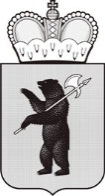 ДЕПАРТАМЕНТ ОБРАЗОВАНИЯЯРОСЛАВСКОЙ ОБЛАСТИСоветская ул., д. . Ярославль, 150000Телефон (4852) 40-18-95Факс (4852) 72-83-81e-mail: dobr@yarregion.ruhttp://yarregion.ru/depts/dobrОКПО 00097608, ОГРН 1027600681195,ИНН / КПП 7604037302 / 760401001__________________№______________На №     ИХ.21-0127/22     от     04.02.2022     Руководителям органов местного самоуправления, осуществляющих управление в сфере образования Руководителям государственных образовательных организаций, функционально подчинённых департаменту образования Ярославской областиО проведении акции "Цифровая этика детей"Первый заместитель директора департаментаС.В. Астафьева